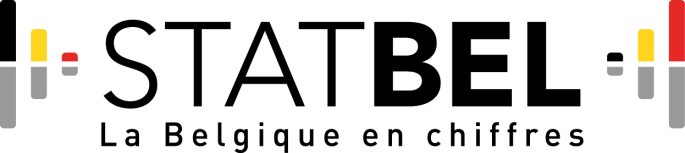 Aanvraagformulier voor microdata via de vereenvoudigde procedureVoor de verwerkingsverantwoordelijke,  
Datum: HandtekeningNummer van het oorspronkelijke contract: Nummer van het oorspronkelijke contract: Nummer van het oorspronkelijke contract: Duid de reden van uw aanvraag aan: Verlenging van bewaartermijn van de gegevens Het bekomen van bijkomende referentieperiodes Toevoeging van variabelen Bijkomend doeleindeDuid de reden van uw aanvraag aan: Verlenging van bewaartermijn van de gegevens Het bekomen van bijkomende referentieperiodes Toevoeging van variabelen Bijkomend doeleindeDuid de reden van uw aanvraag aan: Verlenging van bewaartermijn van de gegevens Het bekomen van bijkomende referentieperiodes Toevoeging van variabelen Bijkomend doeleindeDuid de reden van uw aanvraag aan: Verlenging van bewaartermijn van de gegevens Het bekomen van bijkomende referentieperiodes Toevoeging van variabelen Bijkomend doeleindeGegevens van de instelling die de aanvraag doetGegevens van de instelling die de aanvraag doetGegevens van de instelling die de aanvraag doetGegevens van de instelling die de aanvraag doetBenamingBenamingJuridisch statuutJuridisch statuutKBO-nummerKBO-nummerAdresStraatAdresNummerAdresBusAdresPostcodeAdresGemeenteAdresLandWettelijk vertegenwoordiger van de instellingWettelijk vertegenwoordiger van de instellingWettelijk vertegenwoordiger van de instellingWettelijk vertegenwoordiger van de instellingNaamNaamVoornaamVoornaamFunctieFunctieContactpersoonContactpersoonContactpersoonContactpersoonNaamNaamVoornaamVoornaamFunctieFunctieE-mailadresE-mailadresTelefoonnummerTelefoonnummerHandtekeningHandtekening Ik aanvaard dat Statbel mijn gegevens zal gebruiken om deze aanvraag te verwerken Ik aanvaard dat Statbel mijn gegevens zal gebruiken om deze aanvraag te verwerkenData Protection OfficerData Protection OfficerData Protection OfficerData Protection OfficerNaamNaamVoornaamVoornaamFunctieFunctieE-mailadresE-mailadresTelefoonnummerTelefoonnummerHandtekeningHandtekening Ik aanvaard dat Statbel mijn gegevens zal gebruiken om deze aanvraag te verwerken Ik aanvaard dat Statbel mijn gegevens zal gebruiken om deze aanvraag te verwerkenVerlenging van bewaartermijn van de gegevensVerlenging van bewaartermijn van de gegevensVerlenging van bewaartermijn van de gegevensVerlenging van bewaartermijn van de gegevensRedenen voor verlenging van bewaartermijnRedenen voor verlenging van bewaartermijnDuur van de verlenging van bewaartermijnDuur van de verlenging van bewaartermijnWerden de oorspronkelijke veiligheidsmaatregelen gewijzigd?Werden de oorspronkelijke veiligheidsmaatregelen gewijzigd? Ja Neen Ja NeenHet bekomen van bijkomende referentieperiodesHet bekomen van bijkomende referentieperiodesHet bekomen van bijkomende referentieperiodesHet bekomen van bijkomende referentieperiodesRedenen voor bijkomende referentieperiodesRedenen voor bijkomende referentieperiodesWelke bijkomende referentieperiodesWelke bijkomende referentieperiodesWerden de oorspronkelijke veiligheidsmaatregelen gewijzigd?Werden de oorspronkelijke veiligheidsmaatregelen gewijzigd? Ja Neen Ja NeenToevoeging van variabelenToevoeging van variabelenToevoeging van variabelenToevoeging van variabelenRedenen voor de aanvraag van toevoegingRedenen voor de aanvraag van toevoegingGewenste variabelenGewenste variabelenBijkomend doeleindeBijkomend doeleindeBijkomend doeleindeBijkomend doeleindeNieuw doeleindeNieuw doeleindeRedenRedenEvenredigheidEvenredigheid